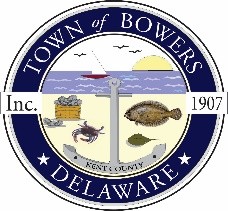 The Town of Bowers
3357 Main St. 
Frederica, DE 19946
(302) 572-9000
bowersbeach.delaware.govMEETING MINUTESThe Town of Bowers was called to order at 7:04 PM on September 14, 2023 by Mayor Ada PuzzoMembers present Bob McDevitt and Wayne Irons.The Pledge of Allegiance was recited in unison.Mayor Ada Puzzo announced that Shirley Pennington submitted a letter of resignation. The town council accepted Shirley’s resignation.Mayor Ada Puzzo announced a letter of interest submitted by Chris Telles to fill Shirley’s position as Town SecretaryA motion was made by Wayne Irons to accept Chris Telles’ letter of interest for the position of Secretary and it was seconded by Bob McDevitt. Motioned carried unanimously.Mayor Ada Puzzo swore in Christ Telles.Bob McDevitt made a motion to have Shirley continue to be the volunteer administrator of the town of Bowers Facebook page and website page. This was seconded by Wayne Irons. Motioned carried unanimously.A motion was made by Bob McDevitt and seconded by Chris Telles to approve Jackie Twitchell as voluntary Administrative Assistant and to report to Wayne Irons. Motion carried unanimously.Minutes: A motion was made by Bob McDevitt and second by Wayne Irons to approve the August 2023 Minutes. Motion carried unanimously. Treasurer’s Report: Ada Puzzo made a motion and was seconded to table the treasurer’s reports until next month.COMMITTEE REPORTSParking Lot: Anthony Gonzo of DENREC updated the project as follows:The project was awarded to Kinsley construction. A start day no later than Oct 31, 2023 and a completion date of no later than April 31, 2024.A preconstruction meeting date with the residents to be announced at next meeting.Tink asked if there was a blueprint available for the rebuilding of the ditches.Tink asked what the residents of Hubbard Ave needed to move on their property for construction to begin. Tink asked about dust and dirt and who the residents should contact.Tink asked what kind of soil would be taken out and what it would be replaced with.Anthony from DNREC responded to Tink.The old ditched would be filled in with material from the newly construction ditches. This will be all organic material. Anthony invited Tink to attend the preconstruction meeting at Waterman’s Park.Judy and Marge submitted a grant application for a pirate ship playhouse for the Park.Tink stated that 70% of the trees are dead or look dead.Anthony for DNREC would like to look at the trees and see if he can get them replaced on his end. Anthony will also get with Forestry and look into any warranties.Waterman’s Park: N/AParks and Recreation: Tink requested a budget. Ada asked for a list of projects he would like to work on and to include estimated costs. Tink said he needs new 100 ft cords and more microphones. Ada reminded Tink that town events is a different budget. Wayne asked about the t-shirt revenue. Tink said Jay is the treasurer and has the money.Anthony said he’ll look into DNREC programs for new trees in the park and along the new drainage ditch. Anthony may be able to get it done with his funding.Planning/Zoning Code Revisions: N/APublic Water: Joe Conlin spoke about the town water survey to be mailed out this week, residents can mail it back or place it in the town hall mailbox or respond online.Maria asked about a deadline and suggested it be done in 1-2 weeks. Joe did not post a deadline. We need 51% positive response form the residents to move forward.Linda informed everyone if they would like their water tested they can get a kit for $4.00 at the Thomas Collins building in DoverCode Enforcement: Bob McDevitt nothing this morningBoard of Adjustment: Nothing this monthOLD BUSINESS:No discussionNEW BUSINESS:No discussionRESIDENTS CONCERNS:NoneCOUNCIL COMMENTS:Bob McDevitt informed everyone that we lost a town resident of 40 years. Ada made a motion to adjourn at 8:07 PM.Wayne seconded the motion to adjourn unanimous vote motion to adjourn carried.